LOHIA COLLEGE CHURUE LECTURES                                          2019-20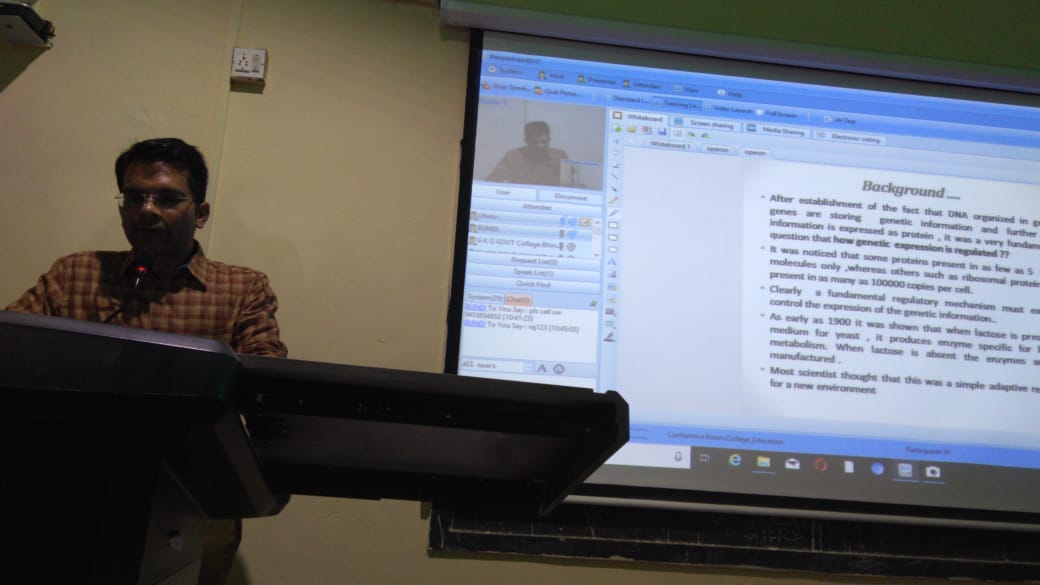 Sh Shantanu Dabi, Assistant Professor, Zoology, delivering e lecture on 19.09.2019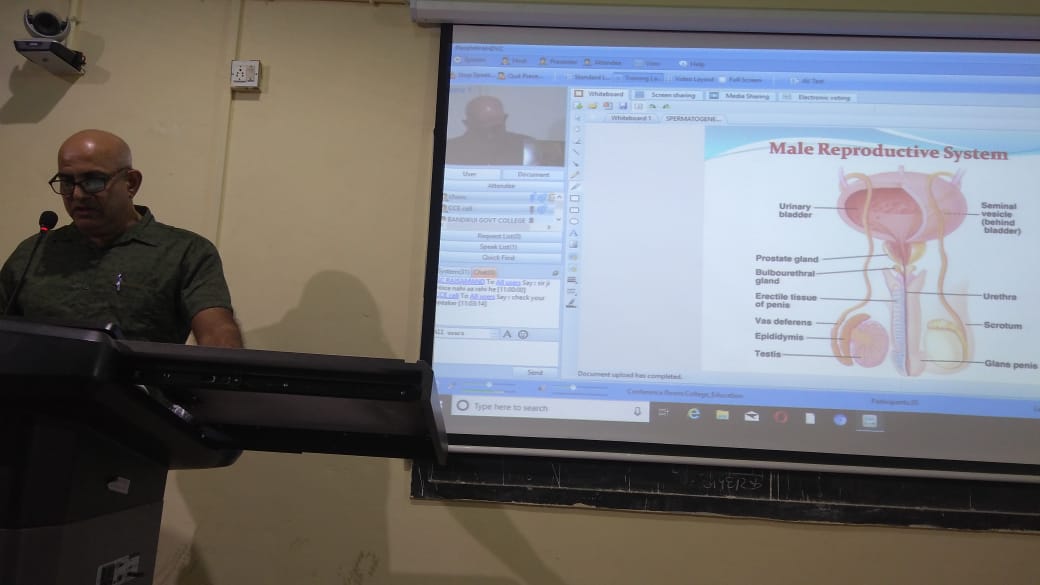 DR K C Soni, Associate Professor, Zoology,  delivering lecture on 04.10.2019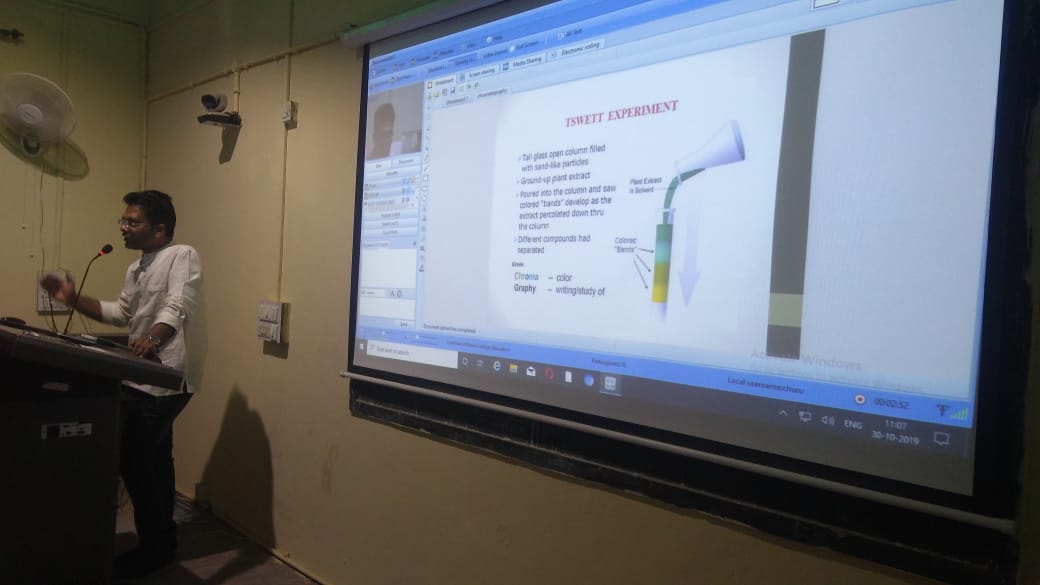 Sh Shantanu Dabi, Assistant Professor, Zoology, delivering e lecture on 30.11.2019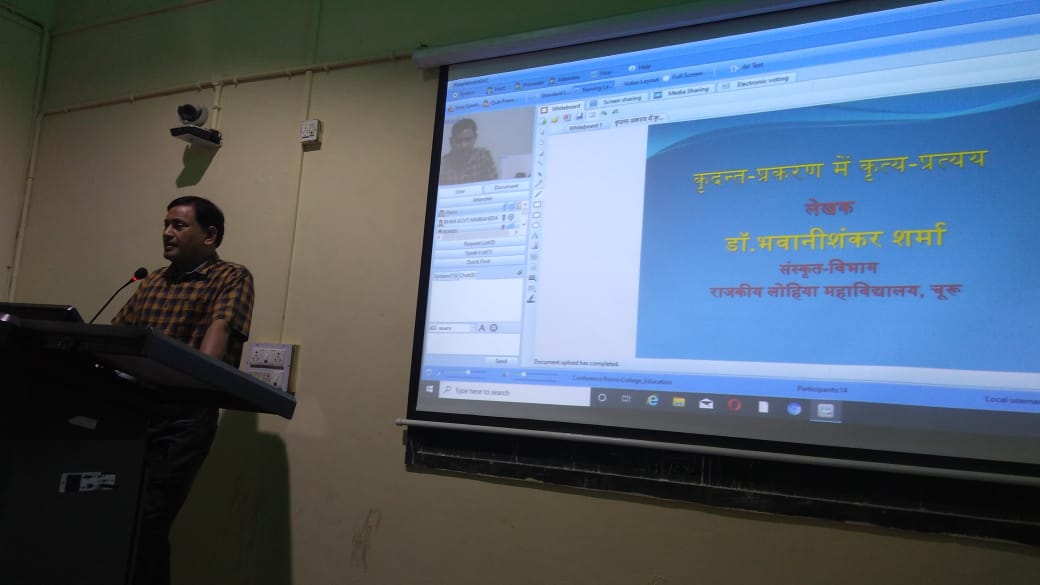 DR B S SHARMA, Associate Professor, Sanskrit, delivering e lecture on 31.10.2019